Торжественный слет 
«Біз дамысақ, Қазақстан да дамиды» 
В предверии празднования 25- летия Независимости Республики Казахстан во Дворце школьников   состоялся торжественный слет жасулановцев  «Біз дамысақ, Қазақстан да дамиды». В слете приняли участие  жасулановцы школ города, Уланбасы и старшие вожатые. Мероприятие проходило в целях повышения общественной активности детей и подростков, создания позитивных условий для интеллектуального, творческого и социального развития детей, воспитания в них интереса к традициям детского движения, повышения статуса и престижа детско-юношеской организации «Жас Ұлан».Юные пропагандисты агитбригад лицея № 2, общеобразовательной школы-интерната общего типа  рассказали о работе ЕДЮО «Жас Ұлан».  Вожатый – это старший товарищ, друг, взрослый лидер детского объединения  и поэтому  это  почетное звание, вожатый,   нужно носить с гордостью и честью. Торжественно приняли  клятву   ЕДЮО «Жас Ұлан» Уланбасы, молодые специалисты, которые  вступили в ряды старших вожатых, готовые  идти вперед с горящими глазами, вести за собой новую смену жасуланцев Байрбекова Нургулим (городская гимназия),  Ертаубаева Гульнур (ОСШ № 8), Саулебекова Салтанат (ОСШ № 9), Молдағабыл Айсұлу (школа-лицей №15), Гагарина Алина (ОСШ №17). Торжественный слет закончился патриотической песней, вселяющей надежду о том, что  жасулановцы отчетливо осознают, что продолжение работы во благо народа сосредоточено в руках молодежи и постараются оправдать доверие Президента.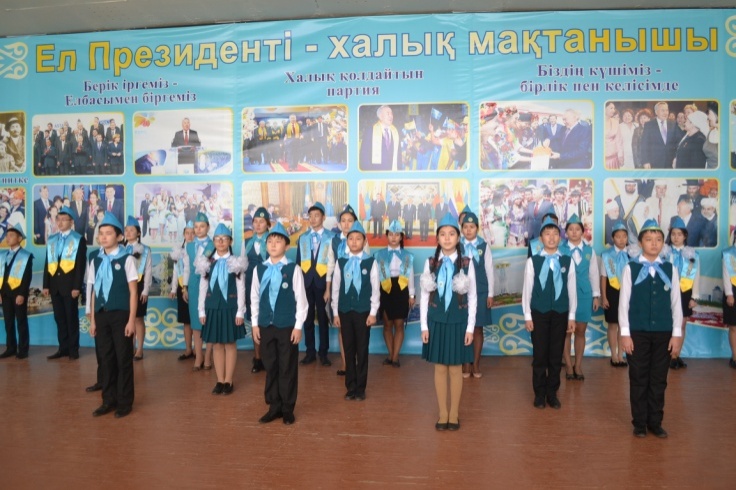 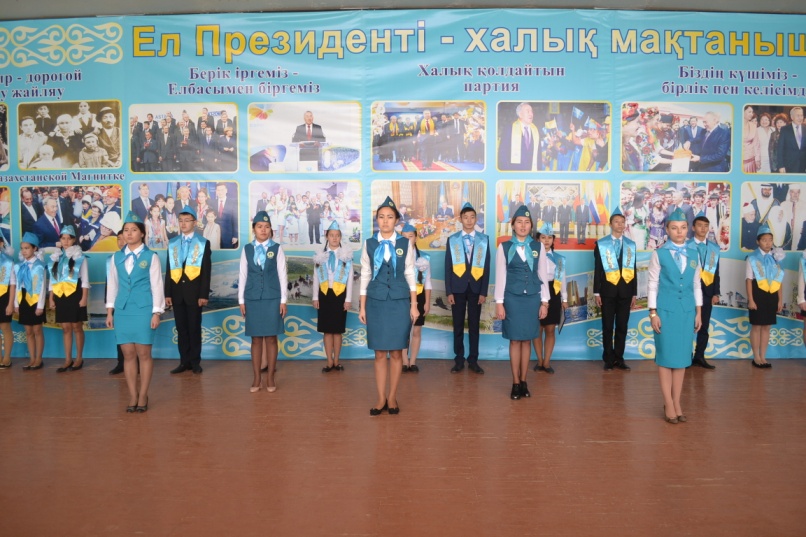 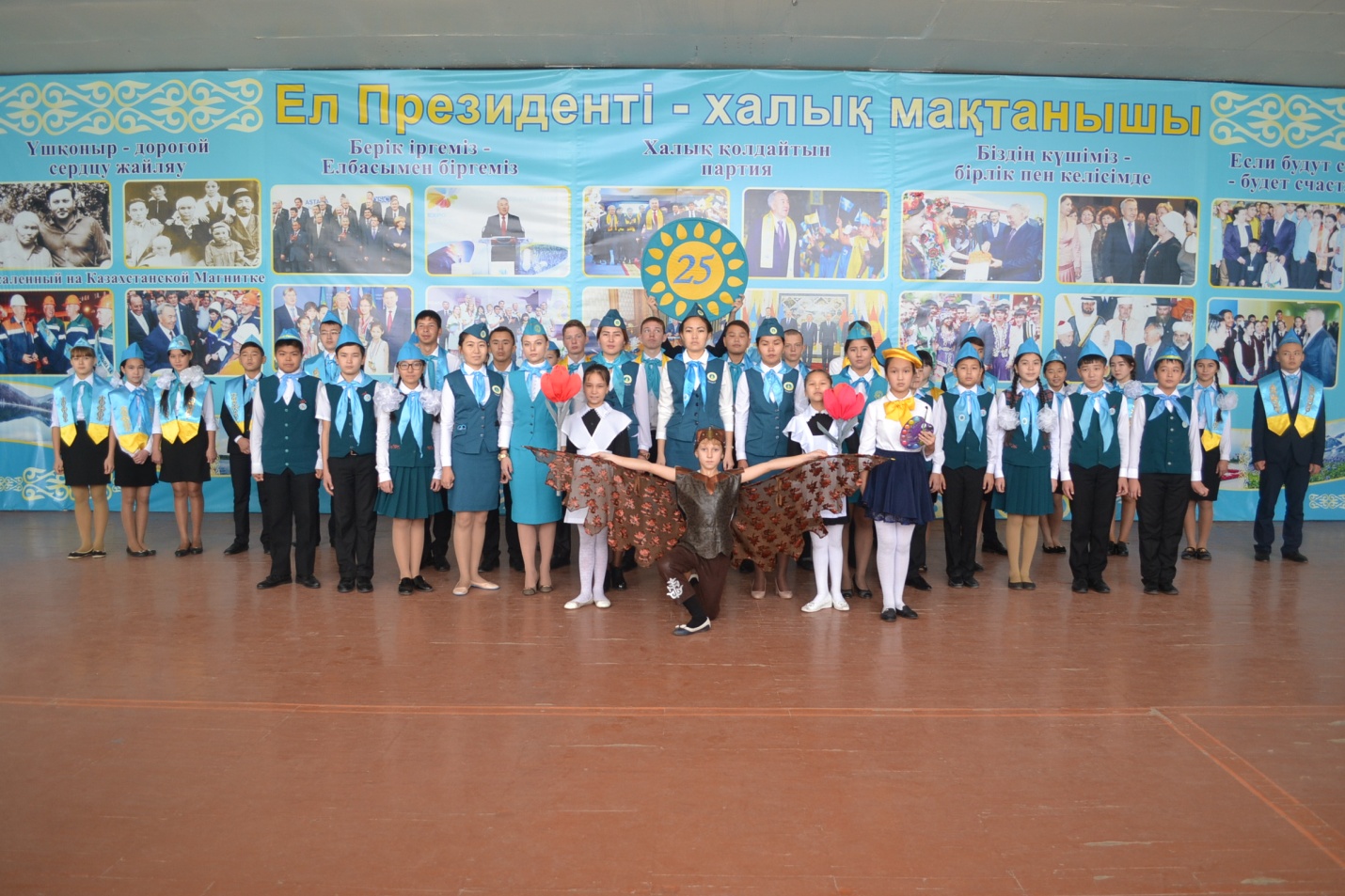 